от 10 июня 2020 года									       № 218-рО создании комиссии С целью предупреждения и пресечения нарушений законодательства в сфере землепользования, застройки и благоустройства.1. Создать комиссию в следующем составе:Софронов Ю.А. – заместитель главы администрации, начальник Управления по работе с территориями и благоустройству администрации городского округа город Шахунья Нижегородской области, председатель комиссии;Смирнов А.С. – начальник Управления промышленности, транспорта, связи, жилищно-коммунального хозяйства, энергетики и архитектурной деятельности администрации городского округа город Шахунья Нижегородской области, заместитель председателя рабочей группы;Козлова Е.Л. – начальник Управления экономики, прогнозирования, инвестиционной политики и муниципального имущества городского округа город Шахунья Нижегородской области, заместитель председателя рабочей группы.Члены комиссии:Козлов Е.В. – ведущий инспектор по надзору за благоустройством, санитарным содержанием Управления по работе с территориями и благоустройству администрации городского округа город Шахунья Нижегородской области (по согласованию);Кожина И.С. – инспектор по муниципальному земельному контролю Управления экономики, прогнозирования, инвестиционной политики и муниципального имущества городского округа город Шахунья Нижегородской области (по согласованию);Машкин Е.И – инженер 1 категории по надзору за строительством Управления промышленности, транспорта, связи, жилищно-коммунального хозяйства, энергетики и архитектурной деятельности администрации городского округа город Шахунья Нижегородской области.2. Утвердить прилагаемое положение о комиссии по контролю за землепользованием, застройке и благоустройству территории городского округа город Шахунья Нижегородской области.3. Опубликовать настоящее распоряжение в газете «Знамя Труда» и  официальном сайте администрации городского округа город Шахунья Нижегородской области.4. Контроль за исполнением настоящего распоряжения  возложить на заместителя главы администрации, начальника Управления по работе с территориями и благоустройству администрации городского округа город Шахунья Нижегородской области Софронова Ю.А.Глава местного самоуправлениягородского округа город Шахунья						          Р.В.КошелевУтвержденораспоряжением администрации                                                                                                          городского округа город Шахунья                                                                                        от 10.06.2020 г. № 218-рПоложениео комиссии по контролю за землепользованием, застройке и благоустройству 
территории городского округа город Шахунья Нижегородской областиI. Общие положения1. Комиссия по контролю за землепользованием, застройке и благоустройству территории  городского округа город Шахунья Нижегородской области осуществляет свою деятельность в соответствии с:  Земельным кодексом Российской Федерации, Градостроительным кодексом Российской Федерации, Жилищным кодексом Российской Федерации, Федеральным законом  Российской Федерации от 06.10.2003 № 131-ФЗ «Об общих принципах организации местного самоуправления в Российской Федерации», Законом Нижегородской области от 10.09.2010 № 144-З «Об обеспечении чистоты и порядка на территории Нижегородской области», Законом Нижегородской области от 08.04.2008 № 37-З "Об основах регулирования градостроительной деятельности на территории Нижегородской области",  Уставом городского округа  город Шахунья Нижегородской области, положением о составе, порядке подготовки и утверждения местных нормативов градостроительного проектирования городского округа город Шахунья Нижегородской области, утвержденным решением Совета депутатов  городского округа город Шахунья от 25.12.2014 № 43-7, постановлением администрации городского округа город Шахунья от 19.06.2019 № 679 «Об утверждении административного регламента Управления экономики, прогнозирования, инвестиционной политики и муниципального имущества городского округа город Шахунья Нижегородской области по исполнению муниципальной функции «Осуществление муниципального земельного контроля за использованием земель гражданами на территории городского округа город Шахунья Нижегородской области», постановлением администрации городского округа город Шахунья от 31.07.2018 № 1051 «Об утверждении Положения о порядке организации и осуществления муниципального контроля в области благоустройства на территории городского округа город Шахунья Нижегородской области». 2. Комиссия создана в целях обеспечения возможности граждан на проживание в благоприятных условиях и свободный доступ к местам общего пользования, применения и реализации правил землепользования, застройки, а также соблюдения правил благоустройства, обеспечения чистоты и порядка на территории городского округа города Шахунья Нижегородской области.II. Задачи и функции Комиссии2.1. Основными задачами Комиссии являются: 2.1.1. формирование и совершенствование системы регулирования землепользования, застройки и благоустройства городского округа города Шахунья Нижегородской области; 2.1.2. подготовка рекомендаций, предложений по вопросам разработки и реализации градостроительной, архитектурной политики, застройки, правил благоустройства, обеспечения чистоты и порядка на территории городского округа города Шахунья Нижегородской области; 2.1.3. защита прав граждан и обеспечение равенства прав физических и юридических лиц в процессе реализации отношений, возникающих по поводу землепользования, застройки и благоустройства  на территории городского округа города Шахунья Нижегородской области; 2.1.4. иные задачи в области архитектуры, градостроительства, землепользования, застройки, правил благоустройства, обеспечения чистоты и порядка на территории городского округа города Шахунья Нижегородской области.2.2. В целях решения вышеуказанных задач Комиссия выполняет следующие функции: 2.2.1. выявляет нарушения  в области землепользования, застройки, правил благоустройства, обеспечения чистоты и порядка на территории городского округа города Шахунья Нижегородской области;2.2.2. выявляет нарушения в отклонении от предельных размеров земельных участков и от предельных параметров разрешенного строительства, реконструкции объектов капитального строительства.2.3. В ходе осуществления своей деятельности Комиссия имеет право:2.3.1. рассматривать на своих заседаниях вопросы, отнесенные к компетенции Комиссии; 2.3.2. при организации и проведении обследования Управление экономики, прогнозирования, инвестиционной политики и муниципального имущества  запрашивает и получает на безвозмездной основе, в том числе в электронной форме, документы и (или) информацию, включенные в определенный Правительством Российской Федерации перечень, от государственных органов, иных органов местного самоуправления либо подведомственных государственным органам или органам местного самоуправления организаций, в распоряжении которых находятся эти документы и (или) информация, в рамках межведомственного информационного взаимодействия в сроки и порядке, которые установлены Правительством Российской Федерации;2.3.3. выявлять нарушения в ходе проведения осмотра в отношении физических лиц, на основании заявлений, жалоб и обращений граждан, юридических лиц, а также информации от органов государственной власти, органов местного самоуправления, средств массовой информации, свидетельствующих о наличии признаков нарушений требований законодательства Российской Федерации, законодательства Нижегородской области, муниципальных правовых актов городского округа город Шахунья Нижегородской области, за нарушение которых законодательством Российской Федерации, законодательством Нижегородской области предусмотрена административная и иная ответственность;2.3.4. в результате выявленных нарушений законодательства в сфере землепользования, застройки и благоустройства, проводить мероприятия, предусмотренные муниципальными правовыми актами (муниципальный контроль) в рамках своей компетенции и  принимать меры к предупреждению нарушения законодательства. ______________________________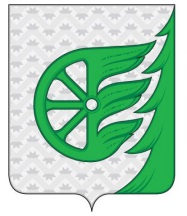 Администрация городского округа город ШахуньяНижегородской областиР А С П О Р Я Ж Е Н И Е